□一行空けるジャンル（論文、研究ノート）←ジャンル(MSゴシック、10.5 pt.、太字)□一行空けるタイトル(MS明朝、Century、12 pt.) □一行空ける東海 太郎東海 花子□一行空ける1.はじめに等←章タイトル(MS明朝、Century、10.5 pt.)□一行空ける■本文開始　本文(MS明朝、Century、10 pt.)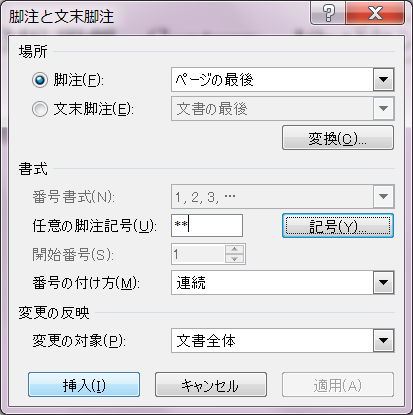 □一行空ける2.次の章□一行空ける1節、(1)等←細かい節分け(MS明朝、Century、10 pt.)□一行空ける■□一行空ける3.結論□一行空ける■□一行空ける参考文献←見出し(MS明朝、Century、10.5 pt.)□一行空ける参考文献は、MS明朝、Century、9 pt.で記入。□□　三行空ける□文末注は、MS明朝、Century、9 pt.で記入。